Приложение 1к решению Районной Думыот 21.12.2016 г. № 14-10-66КАРТОГРАФИЧЕСКОЕ ОПИСАНИЕГРАНИЦ МУНИЦИПАЛЬНОГО ОБРАЗОВАНИЯ СЕЛО ГЫДАОписание границы муниципального образования село Гыда приводится в местной системе координат согласно кадастровому делению территории кадастрового округа 89, Ямало-Ненецкий автономный округ (кадастровый квартал 89:06:050101).1.	За начало включаемой проектной границы муниципального образования села Гыда принята точка 1, с координатами X = 70502.06 Y = 18905.15, находящейся на левой береговой линии р. Гыда в 1.6 км по прямой выше устья р. Юнтосё, впадающей в р. Гыда.2.	Далее граница села проходит 0.4 км по прямой в юго-восточном направлении до точки № 2, расположенной на юго-западной оконечности крупного безымянного озера в 1.7 км к северо-востоку от устья р. Юнтосё; затем по южной береговой линии этого озера до юго-восточной оконечности, переходит на северо-западную оконечность рядом расположенного к юго-востоку небольшого безымянного озера, проходит по его южной стороне до юго-восточной оконечности.Далее граница муниципального образования проходит 0.2 км на юго-восток до точки № 3, находящейся в 1,9 км к северо-востоку от устья р. Юнтосё.3.	Далее от точки № 3 граница идет по прямой линии в юго-западном направлении расстоянием 0.5 км до точки № 4, расположенной на северо-восточной оконечности безымянного озера, расположенного в 1.6 км к северо-востоку от устья р. Юнтосё.4.	Далее граница проходит по его западной береговой линии до южной оконечности озера, от нее по прямой 0.1 км до точки № 5, расположенной на северной оконечности расположенного южнее другого безымянного озера.5.	От точки № 5 граница проходит по северо-западной береговой линии озера на протяжении 0.1 км до точки № 6, расположенной на западной оконечности озера, в 3.1 км к северо-востоку от пункта геодезической сети с отметкой 9.3 м.6.	Далее граница идет прямой линией в юго-восточном направлении расстоянием 213 метров до точки №7, расположенной на южной оконечности данного озера.7.	Далее граница проходит южному и восточному берегу озера до точки № 8, расположенной на восточном берегу.8.	Далее граница поворачивает на юго-восток и на протяжении 550 м проходит до точки 9.9.	Далее граница поворачивает на юго-юго-запад и на протяжении 314 м проходит до точки №10, расположенной в 70 метрах на северо-северо-восток от истока безымянного ручья, берущего своё начало из безымянного озера, расположенного в 1100 метрах на юго-восток от заселённой части села.10.	От точки 10 граница идёт на юго-восток на протяжении 2010 м вдоль зимника до северной оконечности оврага до точки № 11, расположенной в 1000 метров на северо-запад от антенн бывшей тропосферной радиорелейной станции (3/103 «Ока»).11.	Далее граница поворачивает строго на запад вдоль оврага на протяжении 97 м до границы участка с кадастровым номером 89:06:050502:6 под дорогу на полигон ТБО (точка № 12).12.	Далее 86.8 метра на юго восток по границе указанного участка до точки №13.13.	Далее 17.8 метра на юго запад по границе указанного участка до точки №14.14.	Далее 101.8 метра на северо восток по западной границе указанного участка до точки №15.15.	Далее граница на протяжении 127.1 метра идёт строго на запад до точки №16.16.	Далее граница поворачивает на северо-запад и на протяжении 1940 м проходит вдоль зимника по существующей границе муниципального образования село Гыда до точки № 17, расположенной на северо-западном берегу безымянного озера.17.	Далее граница на протяжении 422 м проходит по западному берегу безымянного озера в юго-западном направлении до точки 18, расположенной на берегу безымянного озера в южной его части.18.	Далее граница по прямой на протяжении 490 м проходит в западном направлении до точки 19.19.	Далее граница поворачивает на северо-запад на протяжении 188 м до точки 20, расположенной на берегу безымянного озера в его юго-восточной части.20.	Далее граница проходит по восточному и северному берегам безымянного озера и восточному берегу ручья, впадающего в реку Юнтосё до точки № 21, расположенной на правом берегу реки Юнтосё на характерном её изгибе (в 0.9 км выше устья).21.	От точки № 21 граница проходит вверх по р. Юнтосё до точки № 22, расположенной на устье её левого безымянного притока, находящегося в 1.2 км по прямой выше ее устья.22.	Далее граница идёт вверх по этому притоку до точки № 23, расположенной в 0.1 км к юго-западу от истока (озеро).23.	Далее по прямой 0.3 км в северо-западном направлении до северной оконечности безымянного озера, расположенной в 0.8 км к юго-западу от устья р. Юнтосё; далее по прямой 0.5 км в том же направлении до точки № 24 находящейся на левой береговой линии р. Гыда в 0.9 км ниже устья р. Юнтосё.24.	От точки № 24, находящейся на левой береговой линии р. Гыда в 0.9 км по прямой ниже устья р. Юнтосё, граница проходит вверх по левой береговой линии р. Гыда до точки № 1, находящейся в 1.6 км по прямой выше устья р.Юнтосё.Координаты характерных точек границы муниципального образования село ГыдаПримечание. Координаты приведены согласно правил советской геодезии – ось Х направлена на север.Приложение 1к решению Районной Думыот 21.12.2016 г. № 14-10-66Карта границы муниципального образования села Гыда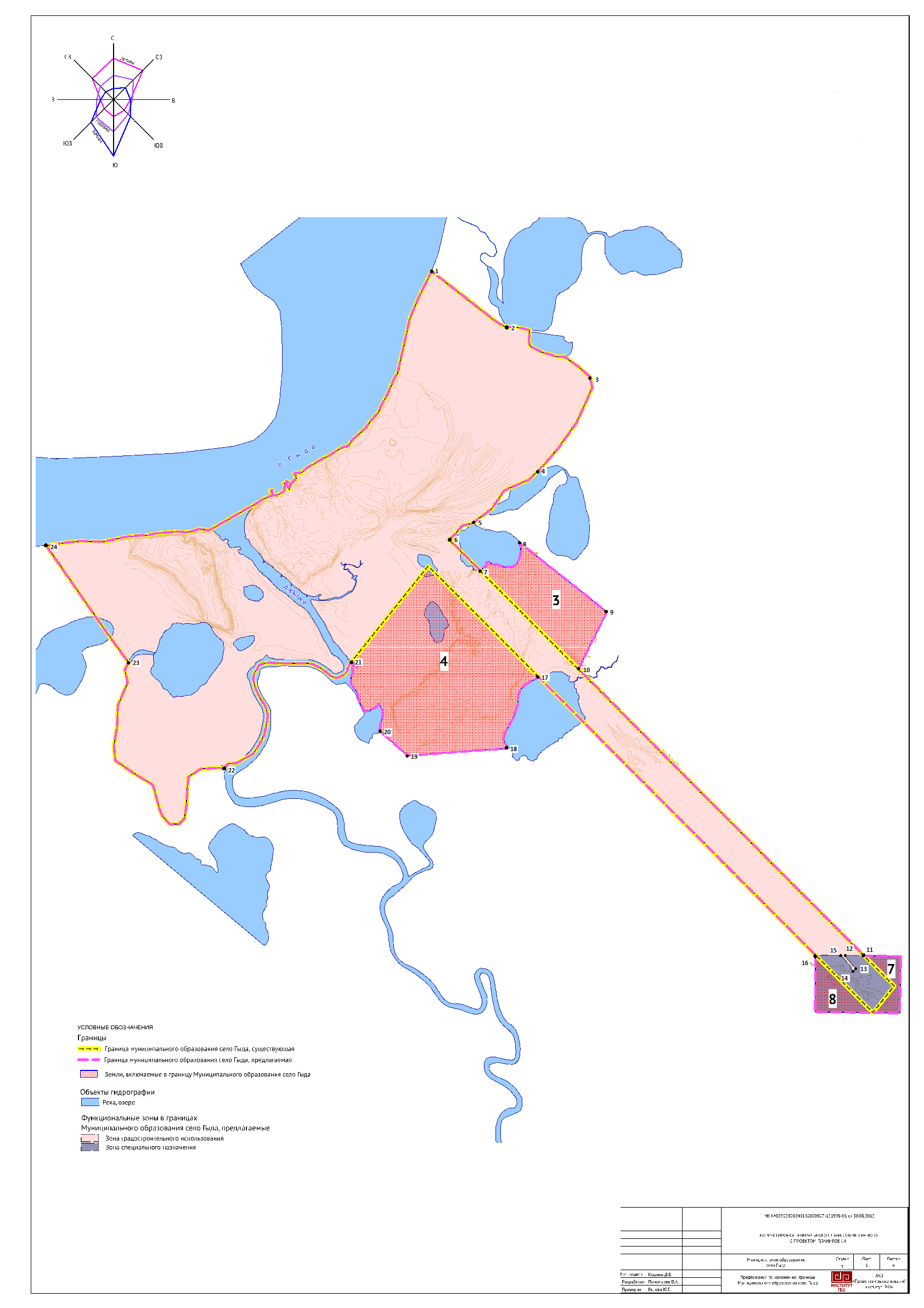 Обозначение характерных точек границыКоординаты, мКоординаты, мОбозначение характерных точек границыXY170502.0818905.15270225.0119278.09369977.2719690.09469532.4419452.18569263.4619119.52669173.1818993.41769022.6819143.75869158.8419340.56968816.5519772.421068534.9419632.161167115.6921044.291267116.5720947.491367050.1821003.631467038.7420989.991567116.7220931.661667117.8720804.531768492.2919435.941868141.1619278.991968105.1818787.132068229.9118646.442168567.4818509.12268044.1417878.122368564.8517406.322469144.4816997.86